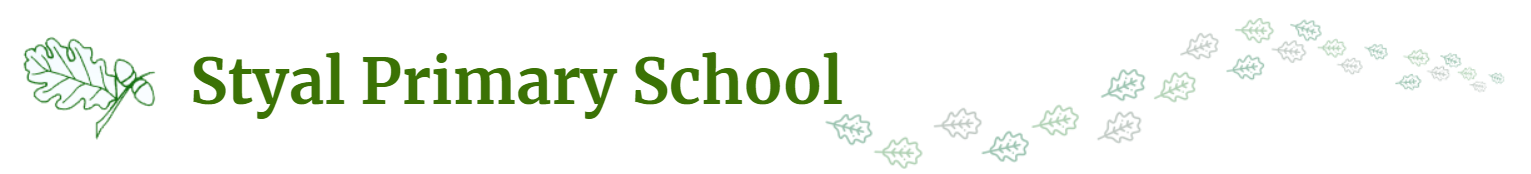 Year 1 and Year 2 - Acceptable Use AgreementI understand that these rules help me to stay safe and I agree to follow them.I also understand that if I break the rules I might not be allowed to use the school’s computing equipment.I understand that these rules, help me to stay safe and I agree to follow them.I also understand that if I break the rules I might not be allowed to use school computing equipment._____________________________________Child’s SignatureParents / Carers: I know that my son / daughter has signed an Acceptable Use Agreement and has received, or will  receive, online safety education to help them understand the importance of safe use of technology and the internet – both in and out of school.  I understand that the school will take every reasonable precaution, including monitoring and filtering systems, to ensure that young people will be safe when they use the internet and ICT systems. I also understand that the school cannot ultimately be held responsible for the nature and content of materials accessed on the internet and using mobile technologies.  I understand that my son’s / daughter’s activity on the ICT systems will be monitored and that the school will contact me if they have concerns about any possible breaches of the Acceptable Use Policy.  I will encourage my child to adopt safe use of the internet and digital technologies at home and will inform the school if I have concerns over my child’s online safety.  ________________________________                                           _____________________Parent/Carer’s Signature							Date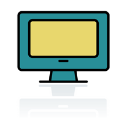 My LearningI will use school devices (PCs, laptops, tablets/ ipads) for my learning. I will ask a teacher before using a device and ask for help if I can’t work the device.I will only use activities that a teacher has told or allowed me to use.I will ask a teacher if I am not sure what to do or I think I have done something wrong.I will look after the school’s computing equipment and tell a teacher if something is broken or not working properly. 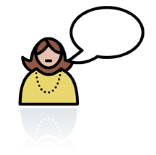 My Online SafetyI will always use what I have learned about Online Safety to keep myself safe.I will tell a teacher if I see something that upsets me on the screen.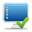 Using the Internet at schoolI will only use the internet when the teacher says I can.I will only go on websites that my teacher allows me to.I will tell my teacher if I go on a website by mistake.Using the Internet at homeI will not share personal information about myself when on-line (names, addresses, telephone numbers, age, gender, school details)Where I have my own username and password, I will keep it safe and secret.I will tell a trusted adult if I see something that upsets me on the screen.My use of Social Media and GamingI understand that certain sites and games have age restrictions to keep me safe.I understand that by accessing such sites and games, I maybe putting myself at risk of accessing inappropriate content and cyberbullying.